Исковое заявление о расторжении предварительного договора и взыскании денежных средствИсковое заявление о расторжении предварительного договора и взыскании денежных средств. Между истцом и ответчиком заключен предварительный договор о продаже недвижимости в курортном комплексе. В счет исполнения принятых на истца обязательств ним были внесены денежные средства за покупку недвижимости. Несмотря на требования истца предоставить квитанцию, какого-либо подтверждения внесения денежных средств именно в счет приобретения недвижимости ему не предоставили. Истец обратилась к ответчику с требованием расторжения предварительного договора и возврата внесенных денежных средств. Однако мирным способом ответчик отказался возмещать понесенные затраты. Истец просит суд  расторгнуть предварительный договор о продаже недвижимости в курортном комплексе.В ___________ районный суд г. ________
_______________________истец: ________________________ 
____________________________ответчик: __________________
Представительство в Москве: ____________________третье лицо: __________________________
__________________________________Цена иска: _____________________ рублейГоспошлина: на основании п. 1 ч. 1 ст. 333.19 НК РФ 
составляет ______________ рублей
ИСКОВОЕ ЗАЯВЛЕНИЕ
О расторжении предварительного договора и взыскании денежных средствМежду мной – ______________________, именуемой Покупатель, и ________________________, именуемое Продавец, __________ года заключен Предварительный Договор № __________________ о продаже недвижимости в курортном комплексе «_______________».
Договор заключен в г. __________.
Официальным представителем ___________ в г.____________ является _________________, что подтверждается письмом ____________________ от ______________ года, а также письмом __________.
Согласно п. 1 Продавец обязуется продать Покупателю недвижимость, находящуюся в массивном доме, который строится согласно одобренному архитектурному плану на земельном участке № __________ «___________», ______________ муниципалитет, _________ область, ________, а именно:
Апартамент ___, расположенный в секции ___ на первом этаже, состоящий из гостиной, кухонного бокса, WC/ванной, коридора, балкона, общей площадью _____ кв.м, застроенная площадь _____ кв.м вместе с _______ кв.м, эквивалент ____% идеальных частей от общих частей дома, и корреспондирующими идеальными частями от права на строительство, граничащий: на западе - коридор, на севере – ап. ___, на востоке – внутренний двор, на юге – ап. ___.
На основании п.4 Договора стоимость описанного в п.1 апартамента составляет _________ евро и оплачивается следующим образом: 
а) стоимость апартамента в сумме _________ евро оплачивается следующим образом:
- резервационная такса в сумме _____ евро не позднее _____________г.
- стоимость апартамента за вычетом резервационной таксы в сумме, составляющей ___________ евро – не позднее _______________г.
б) Покупатель обязуется заплатить остальную сумму – _________ евро равными частями по _________ евро каждые три месяца в течении трех лет в сроки, согласно Приложению 1, которое является неотъемлемой частью настоящего Договора.
Срок оплаты первого взноса, согласно п. 4б) начинается с _________г. и производится согласно Приложению 1. 
Согласно Приложению № 1 к указанному Договору Покупатель обязан каждые 3 месяца начиная с ___________г. по _____________г. вносить денежные средства в размере _____________ евро.
В счет исполнения принятых на себя обязательств мной ___________ года были внесены денежные средства в размере ____________ евро, что по курсу ЦБ РФ на _____________ года составляет __________ рублей __ копеек. Денежные средства вносились в ООО Банк ___________________, что подтверждает справка реестр __ № __ от __________________ года.
Несмотря на мои требования предоставить квитанцию, какого-либо подтверждения внесения денежных средств именно в счет приобретения недвижимости мне не предоставили.
В установленные Приложением № __ сроки я внесла денежные средства в качестве двух взносов в счет оплаты недвижимости по __________ евро каждый. 
С целью изучения приобретаемого имущества мной была приобретена путевка на 1 чел. в _____________ с ________________ года по _______________ года, за которую была уплачена денежная сумма в размере _________ рублей, что подтверждается накладной № ___ от _______________ года. 
По приезду в ______________ я ознакомилась с приобретаемым объектом недвижимости и обнаружила, что дом находится на болотистом месте, а параметры объекта абсолютно не соответствуют параметрам, заявленным Продавцом.
Кроме этого, дом, в котором находятся приобретаемые апартаменты не является собственностью застройщика.
По приезду в _________ я незамедлительно уведомила ответчика, что апартаменты меня не устраивают и я согласна на их продажу. 
На основании Договора № ____ о вторичной продаже недвижимости от _______________ года спорные апартаменты, а именно двуспальная квартира________были проданы.
Я обратилась к ответчику с требованием расторжения предварительного Договора и возврата внесенных денежных средств.
Однако мирным способом ответчик отказался возмещать понесенные затраты.
Письмом, полученным мной _________ года, ответчик уведомил меня о разрыве Предварительного Договора № ________ от ___________ года.
При этом возвратить внесенные денежные средства в счет приобретения объекта недвижимости отказался.
С целью решения сложившейся ситуации я неоднократно была вынуждена приезжать в __________ и вести переговоры с _________ представительством ответчика, однако переговоры результата не принесли.
В соответствии с ч. 2 ст. 450 ГК РФ по требованию одной из сторон договор может быть изменен или расторгнут по решению суда только:
1) при существенном нарушении договора другой стороной;
2) в иных случаях, предусмотренных настоящим Кодексом, другими законами или договором.
Существенным признается нарушение договора одной из сторон, которое влечет для другой стороны такой ущерб, что она в значительной степени лишается того, на что была вправе рассчитывать при заключении договора.
На основании ст. 452 ГК РФ соглашение об изменении или о расторжении договора совершается в той же форме, что и договор, если из закона, иных правовых актов, договора или обычаев делового оборота не вытекает иное.
Требование об изменении или о расторжении договора может быть заявлено стороной в суд только после получения отказа другой стороны на предложение изменить или расторгнуть договор либо неполучения ответа в срок, указанный в предложении или установленный законом либо договором, а при его отсутствии - в тридцатидневный срок.
Мной неоднократно, а именно __________ года, __________ года направлялись претензии как в _______, так и в ______________ представительство, однако какого-либо результата мои обращения также не принесли.
Я была вынуждена обратиться в ОБЭП УВД по г._________ и на основании письма от ___________ года мое обращение направлено по подведомственности в ГУВД по г.__________, где в настоящее время в отношении ______________ проводится проверка.
На основании ст. 557 ГК РФ в случае передачи продавцом покупателю недвижимости, не соответствующей условиям договора продажи недвижимости о ее качестве, применяются правила статьи 475 настоящего Кодекса, за исключением положений о праве покупателя потребовать замены товара ненадлежащего качества на товар, соответствующий договору.
Согласно ст. 457 ГКРФ в случае существенного нарушения требований к качеству товара (обнаружения неустранимых недостатков, недостатков, которые не могут быть устранены без несоразмерных расходов или затрат времени, или выявляются неоднократно, либо проявляются вновь после их устранения, и других подобных недостатков) покупатель вправе по своему выбору:
отказаться от исполнения договора купли-продажи и потребовать возврата уплаченной за товар денежной суммы;
потребовать замены товара ненадлежащего качества товаром, соответствующим договору.
В связи с тем, что мной обнаружены неустранимые недостатки приобретаемого объекта недвижимости, а передача товара ненадлежащего качества является существенным нарушением заключенного Договора, так как повлечет для меня - _______________________, такой ущерб, в результате которого я в значительной степени лишилась бы того, на что была в праве рассчитывать при заключении договора, имеются законные основания для удовлетворении моих исковых требований о взыскании денежных средств в размере _______ евро, что по курсу ЦБ РФ составляет __________ рублей.
Более того, в связи с тем, что ответчик незаконно удерживает принадлежащие мне денежные средства, имеются основания для удержания процентов за пользование чужими денежными средствами.
На основании ст. 395 ГК РФ за пользование чужими денежными средствами вследствие их неправомерного удержания, уклонения от их возврата, иной просрочки в их уплате либо неосновательного получения или сбережения за счет другого лица подлежат уплате проценты на сумму этих средств. Размер процентов определяется существующей в месте жительства кредитора, а если кредитором является юридическое лицо, в месте его нахождения учетной ставкой банковского процента на день исполнения денежного обязательства или его соответствующей части. При взыскании долга в судебном порядке суд может удовлетворить требование кредитора, исходя из учетной ставки банковского процента на день предъявления иска или на день вынесения решения. Эти правила применяются, если иной размер процентов не установлен законом или договором.
Проценты за пользование чужими средствами взимаются по день уплаты суммы этих средств кредитору, если законом, иными правовыми актами или договором не установлен для начисления процентов более короткий срок.
В соответствии с п. 2 Постановления Пленума Верховного Суда РФ №13 от 4 декабря 2000 года, при расчете подлежащих уплате годовых процентов по ставке рефинансирования Центрального банка РФ число дней в году (месяце) принимается равным соответственно 360 и 30 дням, если иное не установлено соглашением сторон, обязательными для сторон правилами, а также обычаями делового оборота.
Исходя из произведенного расчета, с ответчика подлежат взысканию проценты за пользование чужими денежными средствами в размере ___________ рублей.
Порядок расчета следующий:
_______ – сумма денежных средств
_________% - ставка рефинансирования
___ – количество дней в году
___ – количество дней просрочки
Итого: ______________ рублей.
Кроме этого, поскольку, в результате виновных действий ответчика мне причинен физический и моральный вред, я намерена воспользоваться своим правом о заявлении требований, касающихся компенсации морального вреда, в соответствии с действующим гражданским законодательством.
Согласно ст. 151 ГК РФ, если гражданину причинен моральный вред (физические или нравственные страдания) действиями, нарушающими его личные неимущественные права либо посягающими на принадлежащие гражданину другие нематериальные блага, а также в других случаях, предусмотренных законом, суд может возложить на нарушителя обязанность денежной компенсации указанного вреда.
При определении размеров компенсации морального вреда суд принимает во внимание степень вины нарушителя и иные заслуживающие внимания обстоятельства. Суд должен также учитывать степень физических и нравственных страданий, связанных с индивидуальными особенностями лица, которому причинен вред.
В соответствии с разъяснениями, содержащимися в п. 2 Постановления Пленума Верховного Суда Российской Федерации № 10 от 20 декабря 1994 года (с последующими изменениями и дополнениями) «Некоторые вопросы применения законодательства о компенсации морального вреда», под моральным вредом понимаются нравственные или физические страдания, причиненные действиями (бездействием), посягающими на принадлежащие гражданину от рождения или в силу закона нематериальные блага (жизнь, здоровье, достоинство личности, деловая репутация, неприкосновенность частной жизни, личная и семейная тайна и т. п.).
На протяжении длительного времени я испытываю нравственные страдания, кроме этого у меня начались проблемы со здоровьем, я вынуждена постоянно приезжать в ________, что в моем возрасте не является безопасным.
Обязанность по компенсации морального вреда должна быть возложена на ответчика, как непосредственного причинителя вреда.
Согласно ст. 1101 ГК РФ, компенсация морального вреда осуществляется в денежной форме.
Таким образом, поскольку в результате противоправных действий ответчика мне были причинены физические и нравственные страдания, я имею право на компенсацию морального вреда, размер которого, с учетом фактических обстоятельств дела, а также разумности и справедливости, я оцениваю ________ рублей.На основании изложенного и руководствуясь ст.ст. 151, 395, 450, 457, 557, ГК РФ - 
ПРОШУ СУД:1. Расторгнуть Предварительный Договор № __________ о продаже недвижимости в курортном комплексе «____________» от _________ года.
2. Взыскать с _____________ в пользу ______________ денежные средства, внесенные в счет приобретения объекта недвижимости в размере _________ рублей, проценты за пользование чужими денежными средствами в размере ________ рублей, денежные средства в счет оплаты морального вреда в размере _________ рублей, расходы по оплате государственной пошлины в размере ______ рублей, а всего _____________ рублей.Приложения:
1. Копии искового заявления;
2. Копия квитанции об оплате госпошлины;
3. Копия Предварительного Договора № _____________ от ___________ года
4. Копии претензий от _____________ года, от ____________ года
5. Копия Договора № ____ о вторичной продаже имущества
6. Уведомление о разрыве предварительного договора от ________г.

______________
« ____ » годаВНИМАНИЕ! Раз вы скачали бесплатно этот документ с сайта ПравПотребитель.РУ, то получите заодно и бесплатную юридическую консультацию!  Всего 3 минуты вашего времени:Достаточно набрать в браузере http://PravPotrebitel.ru/, задать свой вопрос в окошке на главной странице и наш специалист сам перезвонит вам и предложит законное решение проблемы!Странно.. А почему бесплатно? Все просто:Чем качественней и чаще мы отвечаем на вопросы, тем больше у нас рекламодателей. Грубо говоря, наши рекламодатели платят нам за то, что мы помогаем вам! Пробуйте и рассказывайте другим!
*** P.S. Перед печатью документа данный текст можно удалить..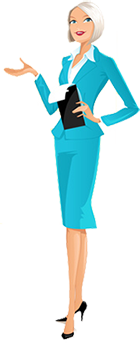 